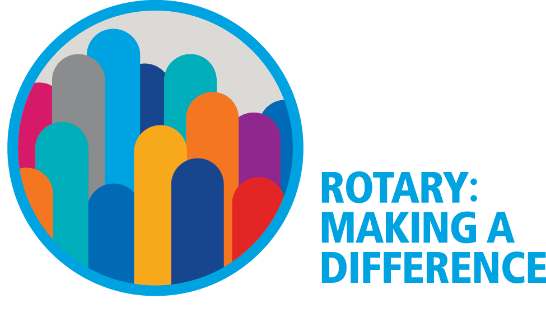 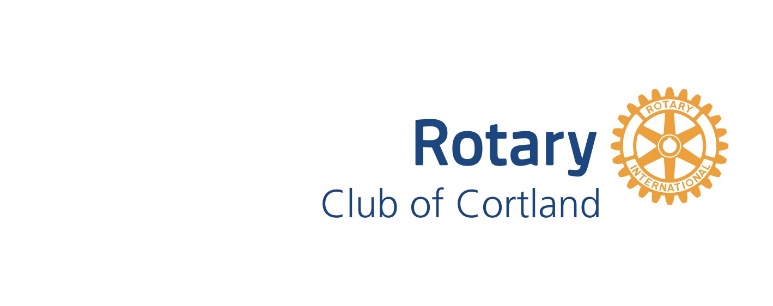 Cortland Rotary Club Board MeetingOctober 18, 20177:00 a.m.PerkinsMinutesPresent: R. Dudgeon (President), R. Stone, S. Abbey, J. Nichols, E. Geibel, G. VanSant, K. Tobin, F. Earl, C. WaltersCall Meeting to Order: President Dudgeon called the meeting to order at 7:08 amNo minutes were presented for approval for the September BOD meeting.  September and October’s minutes will be presented for approval in November.Treasurer’s Report: The Treasurer, Forrest Earl gave a brief report on the budget.  No issues and we are on track with expenses and revenue.  Sheila recommended closing the Paul Harris checking account as all business is now run through the regular club account.  The Paul Harris account has no balance.  Discussed and approved to close.Rotary Shelter: Signage for the Rotary shelter was discussed.  Forrest will find examples and ask for input.  BOD agreed to a maximum of $500 for signage.  Also discussed were the welcome signs at the entrances of the city.  Something needs to be done with the one on Rt 11 at the North end.Pancake Day:	Things are on track and under control for Pancake Day.  Also discussed; there are changes to staff at the Elks, what, if any impact this may have on the Club remains to be seen.100th Anniversary Update: Sheila updated the progress and inquired about a picture of an active member so we will have photos of all current members.Youth Exchange Committee Report: Rebecca Stone discussed youth activities and let us know she needs a driver to pick up Andrea in Marathon when she cannot be at the meetings.Others: Sheila discussed District Foundation Basket.  President Ralph read correspondences and passed donation requests to Dave.  Board approved spending up to $500 on signage for the Shelter.Adjournment President Dudgeon adjourned the meeting at 7:44 am.